Western Australia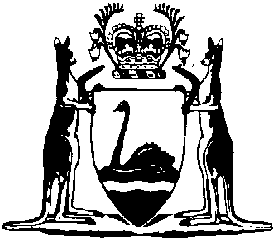 Subiaco Redevelopment (Subtracted Area) Regulations 2005Compare between:[16 Sep 2005, 00-a0-09] and [16 Sep 2009, 00-b0-03]Western AustraliaSubiaco Redevelopment Act 1994Subiaco Redevelopment (Subtracted Area) Regulations 20051.	Citation		These regulations are the Subiaco Redevelopment (Subtracted Area) Regulations 2005.2.	Commencement		These regulations come into operation on the day on which they are published in the Gazette.3.	Schedule 1 to the Act replaced	(1)	In this regulation — 	Schedule 1 means the Subiaco Redevelopment Act 1994 Schedule 1.	(2)	When an order under regulation 4 takes effect, Schedule 1 is repealed and the following Schedule is inserted instead — “    Schedule 1[Section 4]Redevelopment AreaAll of the land outlined by a broken black and white line on Plan No. 3.1786/1 held at the office of the Authority.  For guidance, the redevelopment area is indicated in the following representation of Plan No. 3.1786/1 — 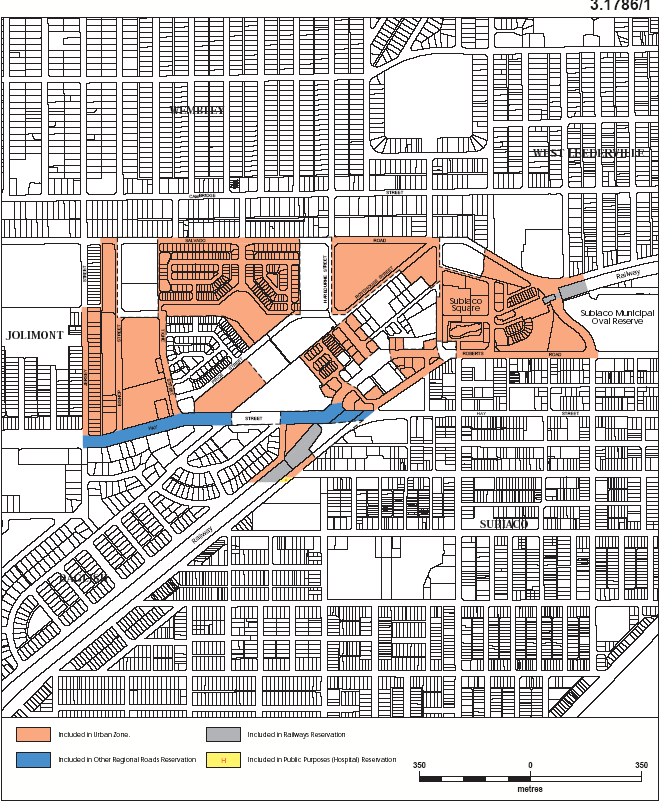     ”.4.	Minister may amend planning schemes	(1)	The Minister may, by order published in the Gazette, amend the Metropolitan Region Scheme or the City of Subiaco Town Planning Scheme No. 4 to provide for — 	(a)	land in the subtracted area to be included in the area to which that scheme applies; and	(b)	the land to have a reservation or zoning under that scheme the same as, or similar to, that which applied to the land immediately before it ceased to be in the redevelopment area.	(2)	In subregulation (1) — 	subtracted area means the area to be subtracted from the redevelopment area by regulation 3.	(3)	An order takes effect at the beginning of the day after the day on which it is published in the Gazette.5.	Transitional matters to do with City of Subiaco Town Planning Scheme No. 4	(1)	This regulation applies in relation to land included under regulation 4(1) in the area to which the City Scheme applies, but only to the extent that the City Scheme has not been amended to expressly exclude the application of this regulation.	(2)	The provisions of the Redevelopment Scheme that applied in relation to the land before it was included in the area to which the City Scheme applies continue to apply in relation to that land as if they were a part of the City Scheme but with — 	(a)	references to the Authority being read as references to the City of Subiaco; and	(b)	any other modifications necessary to enable the provisions to apply as if they were a part of the City Scheme administered by the City of Subiaco.	(3)	Provisions of the Redevelopment Scheme that are listed in the Table to this subregulation do not continue to apply under subregulation (2).Table	(4)	Provisions applying under subregulation (2) prevail to the extent of any inconsistency with another provision of the City Scheme.	(5)	The General Planning Policies, Precinct Planning Policies, and Design Manuals adopted under the Redevelopment Scheme and listed in Schedule 1 are to be treated as if — 	(a)	they were policies prepared under the provisions applying under subregulation (2); and	(b)	to the extent of any inconsistency with any other provision of the City Scheme, they prevailed over that provision.	(6)	In this regulation — 	City Scheme means the City of Subiaco Town Planning Scheme No. 4;	Redevelopment Scheme means the redevelopment scheme in force under Part 4 of the Act immediately before an order under regulation 4 takes effect.6.	Other transitional matters		When an order under regulation 4 takes effect, the effect, if any, of a decision previously made by the Authority about a development application or approval continues.7.	Expiry of regulations	(1)	These regulations expire if the Minister has made an order under regulation 4(1) but there is no longer any land in relation to which regulation 5 applies, unless these regulations have already expired under subregulation (2).	(2)	These regulations expire at the end of the period of 4 years commencing on the day on which they come into operation, unless they have already expired under subregulation (1).	(3)	The expiry of these regulations does not affect the amendment made by regulation 3(2) nor an amendment made by an order under regulation 4(1).Schedule 1 — Adopted policies and manuals[r. 5(5)]General Planning PoliciesPrecinct Planning PoliciesDesign ManualNotes1	This is a compilation of the Subiaco Redevelopment (Subtracted Area) Regulations 2005.  The following table contains information about those regulations.Compilation tableclauses 1 to 4clause 34clause 6(e)clause 37clauses 10 to 14clause 39clause 16clauses 50 to 68clauses 17 to 24Schedule 2 to 5clause 26Appendix 2clauses 29 to 31Planning Policy 1.1The Redevelopment AreaPlanning Policy 1.2Neighbourhood designPlanning Policy 1.3Land Uses in the Project AreaPlanning Policy 1.4Residential DevelopmentPlanning Policy 1.5Subdivision DesignPlanning Policy 1.6Environment AssessmentPlanning Policy 1.7Resource EfficiencyPlanning Policy 1.8The Urban LandscapePlanning Policy 1.9MovementPlanning Policy 1.10Car ParkingPlanning Policy 1.11HeritagePlanning Policy 1.12Public ArtPlanning Policy 1.13SafetyPlanning Policy 1.14SignagePlanning Policy 1.15Roof Mounted StructuresPlanning Policy 2.1Precinct 1 — StationPlanning Policy 2.2Precinct 2 — RoydhousePlanning Policy 2.3Precinct 3 — Centro PlacePlanning Policy 2.4Precinct 4 — SalvadoPlanning Policy 2.5Precinct 5 — Bishop StreetPlanning Policy 2.6Precinct 6 — GreenwayPlanning Policy 2.7Precinct 7 — Price StreetSubiaco Redevelopment Residential Design ManualNovember 1996CitationGazettalCommencementSubiaco Redevelopment (Subtracted Area) Regulations 200516 Sep 2005 p. 4318-2116 Sep 2005 (see r. 2)